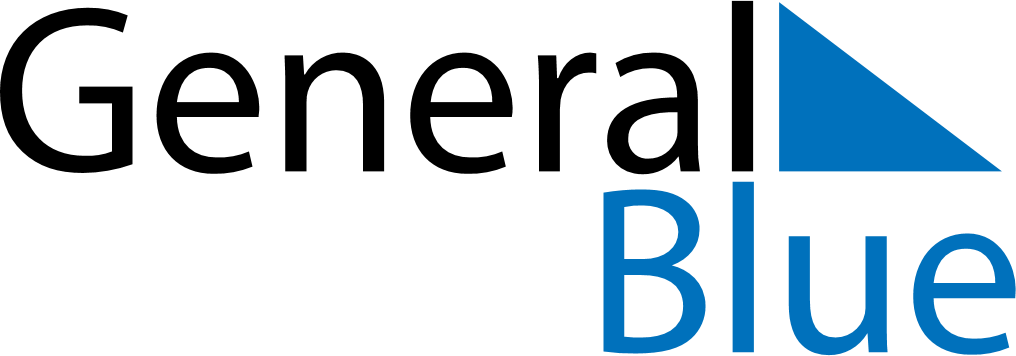 February 2024February 2024February 2024February 2024February 2024February 2024Salamanca, Madrid, SpainSalamanca, Madrid, SpainSalamanca, Madrid, SpainSalamanca, Madrid, SpainSalamanca, Madrid, SpainSalamanca, Madrid, SpainSunday Monday Tuesday Wednesday Thursday Friday Saturday 1 2 3 Sunrise: 8:24 AM Sunset: 6:31 PM Daylight: 10 hours and 6 minutes. Sunrise: 8:24 AM Sunset: 6:32 PM Daylight: 10 hours and 8 minutes. Sunrise: 8:23 AM Sunset: 6:33 PM Daylight: 10 hours and 10 minutes. 4 5 6 7 8 9 10 Sunrise: 8:22 AM Sunset: 6:35 PM Daylight: 10 hours and 12 minutes. Sunrise: 8:21 AM Sunset: 6:36 PM Daylight: 10 hours and 15 minutes. Sunrise: 8:19 AM Sunset: 6:37 PM Daylight: 10 hours and 17 minutes. Sunrise: 8:18 AM Sunset: 6:38 PM Daylight: 10 hours and 19 minutes. Sunrise: 8:17 AM Sunset: 6:39 PM Daylight: 10 hours and 22 minutes. Sunrise: 8:16 AM Sunset: 6:41 PM Daylight: 10 hours and 24 minutes. Sunrise: 8:15 AM Sunset: 6:42 PM Daylight: 10 hours and 26 minutes. 11 12 13 14 15 16 17 Sunrise: 8:14 AM Sunset: 6:43 PM Daylight: 10 hours and 29 minutes. Sunrise: 8:13 AM Sunset: 6:44 PM Daylight: 10 hours and 31 minutes. Sunrise: 8:11 AM Sunset: 6:45 PM Daylight: 10 hours and 34 minutes. Sunrise: 8:10 AM Sunset: 6:47 PM Daylight: 10 hours and 36 minutes. Sunrise: 8:09 AM Sunset: 6:48 PM Daylight: 10 hours and 38 minutes. Sunrise: 8:08 AM Sunset: 6:49 PM Daylight: 10 hours and 41 minutes. Sunrise: 8:06 AM Sunset: 6:50 PM Daylight: 10 hours and 43 minutes. 18 19 20 21 22 23 24 Sunrise: 8:05 AM Sunset: 6:51 PM Daylight: 10 hours and 46 minutes. Sunrise: 8:04 AM Sunset: 6:53 PM Daylight: 10 hours and 48 minutes. Sunrise: 8:02 AM Sunset: 6:54 PM Daylight: 10 hours and 51 minutes. Sunrise: 8:01 AM Sunset: 6:55 PM Daylight: 10 hours and 54 minutes. Sunrise: 8:00 AM Sunset: 6:56 PM Daylight: 10 hours and 56 minutes. Sunrise: 7:58 AM Sunset: 6:57 PM Daylight: 10 hours and 59 minutes. Sunrise: 7:57 AM Sunset: 6:58 PM Daylight: 11 hours and 1 minute. 25 26 27 28 29 Sunrise: 7:55 AM Sunset: 7:00 PM Daylight: 11 hours and 4 minutes. Sunrise: 7:54 AM Sunset: 7:01 PM Daylight: 11 hours and 6 minutes. Sunrise: 7:52 AM Sunset: 7:02 PM Daylight: 11 hours and 9 minutes. Sunrise: 7:51 AM Sunset: 7:03 PM Daylight: 11 hours and 12 minutes. Sunrise: 7:49 AM Sunset: 7:04 PM Daylight: 11 hours and 14 minutes. 